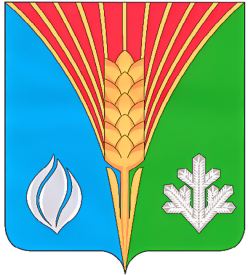                                         №7   06 февраля 2023 года_________________________________________________________________Газета муниципального образования       Костинский сельсовет   Курманаевскогорайона                                      Оренбургской  областиПОСТАНОВЛЕНИЕ ГЛАВЫ АДМИНИСТРАЦИИ06.02.2023	  №10-пОб утверждении административного регламента предоставления муниципальной услуги «Выдача разрешений на вырубку зеленых насаждений на территории муниципального образования Костинский сельсовет Курманаевского района Оренбургской области	В соответствии с Федеральным законом от 27.07.2010 №210-ФЗ «Об организации предоставления государственных и муниципальных услуг», постановлением Правительства Оренбургской области от 15.07.2016 №525-п «О переводе в электронный вид государственных услуг и типовых муниципальных услуг, предоставляемых в Оренбургской области», руководствуясь Уставом муниципального образования Костинский сельсовет:1. Утвердить Административный регламент предоставления муниципальной услуги «Выдача разрешений на вырубку зеленых насаждений на территории муниципального образования Костинский сельсовет Курманаевского района Оренбургской области согласно приложению.Контроль за исполнением настоящего постановления оставляю за собой.3.Настоящее постановление вступает в силу после официального опубликования в газетке «Вестник Костинского сельсовета» и подлежит размещению на сайте муниципального образования.Глава муниципального образования                                                                               Ю.А.Солдатов    Приложение к постановлению администрациимуниципального образованияКостинский сельсовет                                                                                                от 06.02.2023№10-пАдминистративный регламентпредоставления типовой муниципальной услуги«Выдача разрешений на вырубку зеленых насаждений на территории муниципального образования Костинский сельсовет Курманаевского района Оренбургской области1. Общие положения1. Административный регламент предоставления муниципальной услуги  «Выдача разрешений на вырубку зеленых насаждений на территории муниципального образования Костинский сельсовет Курманаевского района Оренбургской области (далее – Административный регламент) разработан администрацией муниципального образования Костинский сельсовет Курманаевского района Оренбургской области (далее – Администрация) в целях повышения качества и доступности предоставления указанной муниципальной услуги, создания комфортных условий для получателей муниципальной услуги, определяет сроки и последовательность действий (далее – административных процедур).Круг заявителей2. Заявителями на предоставление муниципальной услуги являются граждане и юридические лица, которым требуется провести вырубку насаждений в следующих случаях:- наличия у заявителя правоустанавливающих документов на земельный участок, вид разрешенного использования которого предусматривает осуществление строительства, и предоставленного в соответствии с действующим законодательством разрешения на строительство;- вырубки засохших, больных, находящихся в аварийном состоянии деревьев и кустарников;- нахождения зеленых насаждений в охранной зоне инженерных коммуникаций;- высадки деревьев и кустарников без соблюдения требований Свода правил СП 42.13330 "СНиП 2.07.01-89 Градостроительство. Планировка и застройка городских и сельских поселений";- проведения разрешенных в установленном порядке ремонтных работ при невозможности избежать вырубки (повреждения) зеленых насаждений.Вырубку и/или повреждение зеленых насаждений, находящихся на земельных участках, предназначенных для размещения домов малоэтажной жилой застройки, в том числе индивидуальной жилой застройки, принадлежащих заявителю на праве собственности, допускается производить без разрешения на вырубку зеленых насаждений на вырубку и/или повреждение зеленых насаждений. Требования к порядку информирования о предоставлении муниципальной услуги3. Информация по вопросам предоставления муниципальной услуги и услуг, которые являются необходимыми и обязательными для предоставления муниципальной услуги, может быть получена на официальном сайте администрации муниципального образования Оренбургской области (уполномоченного органа администрации муниципального образования Оренбургской области), в электронной форме через Единый портал государственных и муниципальных услуг (функций) www.gosuslugi.ru (далее – Портал), а также в многофункциональном центре предоставления государственных и муниципальных услуг Оренбургской области (далее- МФЦ).4. Информация о муниципальной услуге, в том числе о ходе её предоставления, может быть получена по телефону, а также в электронной форме через Портал. При ответе на телефонный звонок специалист должен назвать фамилию, имя, отчество, должность и проинформировать по интересующему вопросу. 2. Стандарт предоставления  муниципальной услуги5. Наименование муниципальной услуги: «Выдача разрешений на вырубку зеленых насаждений на территории муниципального образования Костинский сельсовет Курманаевского района Оренбургской области.6. Муниципальная услуга носит заявительный порядок обращения.Наименование органа, предоставляющего муниципальную услугу7. Муниципальная услуга предоставляется Администрацией муниципального образования Костинский сельсовет Курманаевского района Оренбургской области и (далее – уполномоченный орган).  8. В предоставлении муниципальной услуги участвует Федеральная служба государственной регистрации, кадастра и картографии (официальный сайт: https://rosreestr.ru). 9. Запрещается требовать от заявителя осуществления действий, в том числе согласований, необходимых для получения муниципальной услуги и связанных с обращением в иные государственные органы и организации.Результат предоставления муниципальной услуги10. Результатом предоставления муниципальной услуги является:1) выдача разрешения на вырубку зеленых насаждений;2) уведомление об отказе в предоставлении муниципальной услуги в письменной форме.Заявителю в качестве результата предоставления муниципальной услуги обеспечивается по его выбору возможность получения:1) в случае подачи заявления в электронной форме через Портал:- электронного документа, подписанного уполномоченным должностным лицом с использованием квалифицированной электронной подписи;- документа на бумажном носителе в МФЦ, направленного органом (организацией), подтверждающего содержание электронного документа;2) в случае подачи заявления через МФЦ (при наличии Соглашения о взаимодействии):- электронного документа, подписанного уполномоченным должностным лицом с использованием квалифицированной электронной подписи;- документа на бумажном носителе в МФЦ, направленного органом (организацией), подтверждающего содержание электронного документа;3) в случае подачи заявления лично в орган (организацию): - электронного документа, подписанного уполномоченным должностным лицом с использованием квалифицированной электронной подписи;- документа на бумажном носителе, подтверждающего содержание электронного документа, непосредственно в органе (организации).Срок предоставления муниципальной услуги11. Услуга предоставляется не позднее чем через тридцать рабочих дней со дня представления документов, указанных в п. 14 Административного регламента (для принятия решения о предоставлении (отказе в предоставлении) услуги). В случае представления гражданином заявления через многофункциональный центр срок принятия решения о выдаче разрешения или об отказе в выдаче разрешения исчисляется со дня передачи многофункциональным центром такого заявления в орган, осуществляющий выдачу разрешения на вырубку зеленых насаждений. 12. В срок не позднее чем через три рабочих дня со дня принятия решения о выдаче разрешения, оно должно быть подписано и направлено заявителю.13. Нормативные правовые акты, регулирующие предоставление муниципальной услуги -- Гражданский кодекс Российской Федерации (часть первая) от 30.11.1994 N 51-ФЗ "Российская газета" от 08.12.1994 N 238-239, Собрание законодательства Российской Федерации от 5 декабря 1994 N 32 ст. 33014;- Градостроительный кодекс Российской Федерации (часть первая) от 30.11.1994 N 51-ФЗ "Собрание законодательства Российской Федерации", 05.12.1994, N 32, ст. 3301;- Федеральный закон от 30.03.1999 N 52-ФЗ "О санитарно-эпидемиологическом благополучии населения", "Российская газета" от 06.04.1999 N 64-65, Собрание законодательства Российской Федерации от 05.04.1999 N 14 ст.1650;- Земельный кодекс Российской Федерации от 25.10.2001 N 136-ФЗ "Российская газета" от 30.10.2001 N 211-212, "Парламентская газета" от 30.10.2001 N 204-205, Собрание законодательства Российской Федерации от 29.10.2001 N 44 ст. 4147;- Федеральный закон от 10.01.2002 N 7-ФЗ "Об охране окружающей среды" "Российская газета" от.01.2002 N 6, "Парламентская газета" от 12.01.2002 N 9, Собрание законодательства Российской Федерации от 14.01.2002 N 2 ст. 133;- Федеральный закон от 06.10.2003 N 131-ФЗ "Об общих принципах организации местного самоуправления в Российской Федерации", "Российская газета" от 08.10.2003 N 202, "Парламентская газета" от 08.10.2003 N 186, Собрание законодательства Российской Федерации от 06.10.2003 N 40 ст. 3822;- Федеральный закон от 02.05.2006 N 59-ФЗ "О порядке рассмотрения обращений граждан Российской Федерации", "Российская газета" от 05.05.2006 N 95;- Лесной кодекс Российской Федерации от 04.12.2006 N 200-ФЗ, "Российская газета" от 08.12.2006 N 277, Собрание законодательства Российской Федерации от 11.12.2006 N 50 ст. 5278, "Парламентская газета" от 14.12.2006 N 209;- Федеральный закон от 27.07.2010 N 210-ФЗ "Об организации предоставления государственных и муниципальных услуг", "Российская газета" от 30.07.2010 N168;- Приказ Госстроя Российской Федерации от 15.12.1999 N 153 "Об утверждении правил создания, охраны и содержания зеленых насаждений в городах Российской Федерации", "Бюллетень строительной техники", 2000 г., N 1 (без Правил);- Правила благоустройства муниципального образования Костинский сельсовет Курманаевского района Оренбургской области.Исчерпывающий перечень документов, необходимых и обязательных в соответствии с законодательством Российской Федерации для предоставления муниципальной услуги, подлежащих представлению заявителем14. Для получения муниципальной услуги заявителем в уполномоченный орган представляются следующие документы:1) заявление (Приложение  1 к Административному регламенту), которое подписывается заявителем или его законным представителем. 2) копии документов, удостоверяющих личность заявителя или его законного представителя;3) согласие на обработку персональных данных;4) копии документов, подтверждающих полномочия представителя заявителя.5) правоустанавливающие документы на земельный участок, вид разрешенного использования которого предусматривает осуществление строительства (в случае, если вырубка требуется для строительства).Копии документов, предусмотренных подпунктом вторым и четвертым настоящего пункта, представляются одновременно с их подлинниками. После проверки соответствия подлинникам копии документов заверяются должностным лицом, осуществляющим прием документов. Подлинник документа подлежит возврату заявителю или его законному представителю.В случае отсутствия оригиналов документов, их копии должны быть удостоверены нотариально.В заявлении о предоставлении разрешения на вырубку зеленых насаждений указываются:1) фамилия, имя, отчество (при наличии), место жительства заявителя и реквизиты документа, удостоверяющего личность заявителя (для гражданина);2) наименование и место нахождения заявителя (для юридического лица), а также государственный регистрационный номер записи о государственной регистрации юридического лица в едином государственном реестре юридических лиц, идентификационный номер налогоплательщика, за исключением случаев, если заявителем является иностранное юридическое лицо;3) реквизиты документа, подтверждающего полномочия представителя заявителя, в случае если с заявлением обращается представитель заявителя;4) почтовый адрес и (или) адрес электронной почты для связи с заявителем;5) указание причины необходимости вырубки (повреждения) зеленых насаждений;6) местоположение зеленых насаждений, предполагаемых к вырубке (повреждению).Исчерпывающий перечень документов, необходимых в соответствии с нормативными правовыми актами для предоставления муниципальной услуги, которые находятся в распоряжении государственных органов, органов местного самоуправления и иных органов, участвующих в предоставлении муниципальной услуги, и которые заявитель вправе представить15. Документы, находящиеся в распоряжении органов, организаций, участвующих в предоставлении муниципальной услуги и получаемые без участия заявителя, в том числе через единую систему межведомственного электронного взаимодействия (далее СМЭВ):1) выписка из Единого государственного реестра недвижимости, содержащая общедоступные сведения о зарегистрированных правах на объекты недвижимого имущества и о переходе прав на объекты недвижимого имущества;16. Заявитель вправе представить документы, находящиеся в распоряжении органов, организаций, участвующих в предоставлении муниципальной услуги,  по собственной инициативе. 17. Непредставление заявителем выписки, выдаваемой Федеральной службой государственной регистрации, кадастра и картографии, не является основанием для отказа заявителю в предоставлении услуги.18. Запрещается требовать от заявителя:представления документов и информации или осуществления действий, представление или осуществление которых не предусмотрено нормативными правовыми актами, регулирующими отношения, возникающие в связи с предоставлением муниципальной  услуги;представления документов и информации, которые в соответствии с нормативными правовыми актами Российской Федерации, нормативными правовыми актами Оренбургской области и муниципальными правовыми актами находятся в распоряжении муниципальных органов, предоставляющих муниципальную услугу, иных государственных органов, органов местного самоуправления и (или) подведомственных государственным органам и органам местного самоуправления организаций, участвующих в предоставлении государственных или муниципальных услуг, за исключением документов, указанных в части 6 статьи 7 Федерального закона от 27.07.2010 № 210-ФЗ «Об организации предоставления государственных и муниципальных услуг»;представления документов и информации, отсутствие и (или) недостоверность которых не указывались при первоначальном отказе в приеме документов, необходимых для предоставления муниципальной услуги, либо в предоставлении муниципальной услуги, за исключением следующих случаев:а) изменение требований нормативных правовых актов, касающихся предоставления муниципальной услуги, после первоначальной подачи заявления о предоставлении муниципальной услуги;б) наличие ошибок в заявлении о предоставлении муниципальной услуги и документах, поданных заявителем после первоначального отказа в приеме документов, необходимых для предоставления муниципальной услуги, либо в предоставлении государственной или муниципальной услуги и не включенных в представленный ранее комплект документов;в) истечение срока действия документов или изменение информации после первоначального отказа в приеме документов, необходимых для предоставления муниципальной услуги, либо в предоставлении муниципальной услуги;г) выявление документально подтвержденного факта (признаков) ошибочного или противоправного действия (бездействия) должностного лица органа, предоставляющего муниципальную услугу, муниципального служащего, работника многофункционального центра, работника организации, предусмотренной частью 1.1 статьи 16 Федерального закона от 27.07.2010 № 210-ФЗ «Об организации предоставления государственных и муниципальных услуг», при первоначальном отказе в приеме документов, необходимых для предоставления муниципальной услуги, либо в предоставлении муниципальной услуги, о чем в письменном виде за подписью руководителя органа, предоставляющего государственную услугу, или органа, предоставляющего муниципальную услугу, руководителя многофункционального центра при первоначальном отказе в приеме документов, необходимых для предоставления государственной или муниципальной услуги, либо руководителя организации, предусмотренной частью 1.1 статьи 16 Федерального закона от 27.07.2010  № 210-ФЗ «Об организации предоставления государственных и муниципальных услуг»,  уведомляется заявитель, а также приносятся извинения за доставленные неудобства.19. Заявитель вправе представить документы следующими способами:посредством личного обращения;по почте;в электронном виде;через МФЦ.20. Предоставление муниципальной услуги может быть осуществлено через Портал и МФЦ (при наличии заключенного с МФЦ соглашения о взаимодействии).   	21. За представление недостоверных или неполных сведений заявитель несет ответственность в соответствии с законодательством Российской Федерации.Исчерпывающий перечень оснований для отказа в приеме документов, необходимых для предоставления муниципальной услуги22. Основаниями для отказа в приеме документов, необходимых для предоставления муниципальной услуги являются:нарушение требований к оформлению документов, установленных пунктами 48, 51 настоящего Административного регламента.Решение об отказе в приеме документов подписывается уполномоченным должностным лицом и выдается заявителю с указанием причин отказа.Решение об отказе в приеме документов по запросу, поданному в электронной форме через Портал, подписывается уполномоченным должностным лицом с использованием квалифицированной электронной подписи и направляется заявителю через Портал не позднее следующего рабочего дня с даты принятия решения об отказе в приеме документов.Не допускается отказ в приеме запроса и иных документов, необходимых для предоставления муниципальной услуги, в случае, если запрос и документы, необходимые для предоставления муниципальной услуги, поданы в соответствии с информацией о сроках и порядке предоставления услуги, опубликованной на Портале.Исчерпывающий перечень оснований для приостановления или отказа в предоставлении муниципальной услуги23. В предоставлении муниципальной услуги может быть отказано в случае:1) не представлены документы, обязанность по предоставлению которых возложена на заявителя (указаны в п. 14 Административного регламента);2) из представленных документов следует, что зеленые насаждения не подлежат вырубке в соответствии с действующим законодательством;24. Уведомление об отказе в предоставлении муниципальной услуги подписывается уполномоченным должностным лицом и выдается заявителю с указанием причин отказа (приложение 3 к административному регламенту). Уведомление должно содержать основания отказа с обязательной ссылкой на нормы действующего законодательства.Уведомление об отказе в предоставлении муниципальной услуги выдается (направляется) заявителю не позднее следующего рабочего дня с даты принятия такого решения.Уведомление об отказе в предоставлении муниципальной услуги по запросу, поданному в электронной форме через Портал, подписывается уполномоченным должностным лицом с использованием квалифицированной электронной подписи и направляется заявителю через Портал не позднее следующего рабочего дня с даты принятия такого решения.Не допускается отказ в предоставлении муниципальной услуги в случае, если запрос и документы, необходимые для предоставления муниципальной услуги, поданы в соответствии с информацией о сроках и порядке предоставления муниципальной услуги, опубликованной на Портале.25. Заявитель, получивший отказ в предоставлении муниципальной услуги, имеет право на повторное обращение в случае устранения причин или изменения обстоятельств, вследствие которых ему было отказано.Решение об отказе в предоставлении муниципальной услуги может быть обжаловано заявителем в судебном порядке.26. Основания для приостановления предоставления муниципальной услуги отсутствуют. Перечень услуг, которые являются необходимыми и обязательнымидля предоставления муниципальной услуги, в том числе сведения о документе (документах), выдаваемом (выдаваемых) организациями, участвующими в предоставлении муниципальной услуги27. При предоставлении муниципальной услуги предоставление иных услуг, необходимых и обязательных для предоставления муниципальной услуги, не осуществляется.Размер и основания взимания государственной пошлины или иной платы, взимаемой с заявителя за предоставление муниципальной услуги28. За предоставление муниципальной услуги  государственная пошлина или иная плата не взимается.Порядок, размер и основания взимания платы за предоставление услуг, которые являются необходимыми и обязательными для предоставления муниципальной услуги, включая информацию о методике расчета размера такой платы29. Плата за предоставление услуг, которые являются необходимыми и обязательными для предоставления муниципальной услуги, не взимается в связи с отсутствием таких услуг. Максимальный срок ожидания в очереди при подаче заявления (запроса) о предоставлении муниципальной услуги и при получении результата предоставления муниципальной услуги30. Максимальный срок ожидания в очереди при подаче заявления и документов, необходимых для предоставления государственной услуги или получения результата предоставления муниципальной услуги, не должен составлять более 15 минут. Срок регистрации заявления (запроса) о предоставлении муниципальной услуги 31. Срок регистрации заявления (запроса) о предоставлении муниципальной услуги осуществляется в течение 1 рабочего дня с момента его поступления.Уполномоченный орган обеспечивает прием документов, необходимых для предоставления муниципальной услуги, поданных с использованием Портала, и их регистрацию без необходимости повторного представления заявителями таких документов на бумажном носителе, если иное не установлено законодательством Российской Федерации.Требования к помещениям, в которых предоставляется муниципальная услуга, к залу ожидания, местам для заполнения заявлений о предоставлении муниципальной услуги, информационным стендам с образцами их заполнения и перечнем документов, необходимых для предоставления муниципальной услуги32. Прием заявителей должен осуществляться в специально выделенном для этих целей помещении.Помещения, в которых осуществляется прием заявителей, должны находиться в зоне пешеходной доступности к основным транспортным магистралям.33. Помещения для приема заявителей должны быть оборудованы табличками с указанием номера кабинета, фамилии, имени, отчества и должности муниципального служащего, осуществляющего предоставление муниципальной услуги, режима работы.34. Для ожидания заявителями приема, заполнения необходимых для получения муниципальной услуги документов должны иметься места, оборудованные стульями, столами (стойками).35. Места для заполнения документов обеспечиваются образцами заполнения документов, бланками документов и канцелярскими принадлежностями (писчая бумага, ручка).36. Места предоставления муниципальной услуги должны быть:оборудованы системами кондиционирования (охлаждения и нагревания) воздуха, средствами пожаротушения и оповещения о возникновении чрезвычайной ситуации;обеспечены доступными местами общественного пользования (туалеты) и хранения верхней одежды заявителей.37. Требования к условиям доступности при предоставлении муниципальной услуги для инвалидов обеспечиваются в соответствии с законодательством Российской Федерации и законодательством Оренбургской области, в том числе:1) условия для беспрепятственного доступа (вход оборудуется специальным пандусом, передвижение по помещению должно обеспечивать беспрепятственное перемещение и разворот специальных средств для передвижения (кресел-колясок), оборудуются места общественного пользования) к средствам связи и информации;2) сопровождение инвалидов, имеющих стойкие расстройства функции зрения и самостоятельного передвижения, и оказание им помощи;3) надлежащее размещение оборудования и носителей информации, необходимых для обеспечения беспрепятственного доступа инвалидов к государственной услуге с учетом ограничений их жизнедеятельности;4) дублирование необходимой для инвалидов звуковой и зрительной информации, а также надписей, знаков и иной текстовой и графической информации знаками, выполненными рельефно-точечным шрифтом Брайля, допуск сурдопереводчика и тифлосурдопереводчика;5) допуск собаки-проводника при наличии документа, подтверждающего ее специальное обучение и выдаваемого по форме и в порядке, которые определяются федеральным органом исполнительной власти, осуществляющим функции по выработке и реализации государственной политики и нормативно-правовому регулированию в сфере социальной защиты населения;6) оказание специалистами, предоставляющими муниципальную услугу, помощи инвалидам в преодолении барьеров, мешающих получению ими услуг наравне с другими лицами.Показатели доступности и качества муниципальной услуги38. Показателями доступности предоставления муниципальной услуги являются:1) открытость, полнота и достоверность информации о порядке предоставления муниципальной услуги, в том числе в электронной форме в сети Интернет, на Портале;2) соблюдение стандарта предоставления муниципальной услуги;3) предоставление возможности подачи заявления о предоставлении муниципальной услуги и документов через Портал;4) предоставление возможности получения информации о ходе предоставления муниципальной услуги, в том числе через Портал, а также предоставления результата услуги в личный кабинет заявителя (при заполнении заявления через Портал);5) возможность получения муниципальной услуги в МФЦ;6) возможность/невозможность получения муниципальной услуги по экстерриториальному принципу, а также посредством запроса о предоставлении нескольких муниципальных услуг в МФЦ, предусмотренного статьей 15.1 Федерального закона от 27.07.2010 № 210-ФЗ «Об организации предоставления государственных и муниципальных услуг» (комплексный запрос);7) количество взаимодействий заявителя и должностных лиц при предоставлении муниципальной услуги не превышающее – 2, их общая продолжительность не превышающая - 30 минут.39. Показателями качества предоставления муниципальной услуги являются:1) соблюдение срока предоставления муниципальной услуги;2) достоверность и полнота информирования граждан о ходе рассмотрения обращений;3) отсутствие поданных в установленном порядке жалоб на действия (бездействие) должностных лиц, осуществленные в ходе предоставления муниципальной услуги;4) компетентность должностных лиц уполномоченного органа, участвующих в предоставлении муниципальной услуги, наличие у них профессиональных знаний и навыков для выполнения административных действий, предусмотренных Административным регламентом.40. Ежегодно специалистами, ответственными за предоставление муниципальной услуги, на основе анализа практики применения Административного регламента, осуществляется оценка соответствия его исполнения установленным показателям.Иные требования, в том числе учитывающие особенности предоставления муниципальной услуги в МФЦ, особенности предоставления муниципальной услуги по экстерриториальному принципу и особенности предоставления муниципальной услуги  в электронной форме	41. Предоставление муниципальной услуги в МФЦ осуществляется при однократном обращения заявителя с запросом о предоставлении муниципальной услуги либо с запросом о предоставлении нескольких муниципальных услуг (далее – комплексный запрос) в МФЦ Оренбургской области. При комплексном запросе взаимодействие с органами, участвующими в предоставлении муниципальной услуги, осуществляется МФЦ без участия заявителя (при наличии соглашения о взаимодействии).  42. Муниципальная услуга предоставляется/не предоставляется по экстерриториальному принципу.В случае если муниципальная услуга предоставляется по экстерриториальному принципу, подача запросов, документов, информации, необходимых для получения муниципальной услуги, а также получения результата предоставления такой услуги осуществляется в МФЦ Оренбургской области по выбору заявителя, независимо от его места жительства или места пребывания (при наличии соглашения о взаимодействии).43. Для получения муниципальной услуги в электронном виде заявитель направляет заявление посредством Портала с использованием простой электронной подписи.3. Состав, последовательность и сроки выполнения административных процедур, требования к порядку их выполнения, в том числе особенности выполнения административных процедур в электронной формеИсчерпывающий перечень административных процедур44. Предоставление муниципальной услуги включает в себя следующие административные процедуры: 1) прием и регистрация заявления (запроса), проверка документов;2) направление межведомственного запроса;3) формирование пакета документов;4) составление акта обследования зеленых насаждений (приложение 4 к административному регламенту) 5) Решение о выдаче разрешения на вырубку зеленых насаждений или об отказе в выдаче такого разрешения.45. Перечень административных процедур (действий), выполняемых МФЦ:1) информирование и консультирование заявителей о порядке предоставления муниципальной услуги в МФЦ, о ходе выполнения запроса о предоставлении муниципальной услуги, по иным вопросам, связанным с предоставлением муниципальной услуги;2) прием запросов заявителей о предоставлении муниципальной услуги и иных документов, необходимых для предоставления муниципальной услуги;3) формирование и направление МФЦ межведомственного запроса в органы, участвующие в предоставлении муниципальной услуги (при наличии данного полномочия в соглашении о взаимодействии);4) выдача заявителю результата предоставления муниципальной услуги, в том числе выдача документов на бумажном носителе, подтверждающих содержание электронных документов, направленных в МФЦ по результатам предоставления муниципальной услуги, а также выдача документов, включая составление на бумажном носителе и заверение выписок из информационных систем органа, предоставляющего муниципальную услугу (в случаях, предусмотренных законодательством Российской Федерации).46. При предоставлении муниципальной услуги в электронной форме посредством Портала заявителю обеспечивается: 1) получение информации о порядке и сроках предоставления муниципальной услуги;2) запись на прием в орган, предоставляющий муниципальную услугу, МФЦ для подачи запроса о предоставлении муниципальной услуги; 3) формирование запроса;4) прием и регистрация запроса и иных документов, необходимых для предоставления муниципальной услуги;5) получение сведений о ходе выполнения запроса;6) получение результата предоставления муниципальной услуги;7) осуществление оценки качества предоставления муниципальной услуги;8) досудебное (внесудебное) обжалование решений и действий (бездействия) органа, предоставляющего муниципальную услугу, МФЦ, организаций, осуществляющих функции по предоставлению муниципальных  услуг, а также их должностных лиц, муниципальных служащих, работников.Прием и регистрация заявления (запроса), проверка документов47. Основанием для начала административной процедуры является поступление к ответственному специалисту заявления о предоставлении муниципальной услуги с приложением пакета документов.48. Документы, представляемые заявителем, должны соответствовать следующим требованиям:1) разборчивое написание текста документа ручкой или при помощи средств электронно-вычислительной техники;2) указание фамилии, имени и отчества (наименования) заявителя, его места жительства (места нахождения), телефона без сокращений;3) отсутствие в тексте документа неоговоренных исправлений; 4) соответствие копий документов их оригиналам.49. При поступлении заявлений в электронном виде с Портала ответственный специалист действует в соответствии с требованиями нормативных актов, указанных в настоящем Административном регламенте.50. При направлении заявления и прилагаемых к нему документов в электронной форме через Портал применяется специализированное программное обеспечение, предусматривающее заполнение электронных форм, а также прикрепление к заявлениям электронных копий документов.Заявление должно быть заполнено в форме, представленной на Портале.Форматно-логическая проверка сформированного в электронной форме запроса заявителя осуществляется после заполнения заявителем каждого из полей электронной формы запроса. При выявлении некорректно заполненного поля электронной формы запроса заявитель уведомляется о характере выявленной ошибки и порядке ее устранения посредством информационного сообщения непосредственно в электронной форме запроса.При формировании запроса заявителя в электронной форме заявителю обеспечиваются:возможность копирования и сохранения документов, необходимых для предоставления услуги;возможность печати на бумажном носителе копии электронной формы запроса;сохранение ранее введенных в электронную форму запроса значений в любой момент по желанию заявителя, в том числе при возникновении ошибок ввода и возврате для повторного ввода значений в электронную форму запроса;заполнение полей электронной формы запроса до начала ввода сведений заявителем с использованием сведений, размещенных в ЕСИА, и сведений, опубликованных на Портале;возможность вернуться на любой из этапов заполнения электронной формы запроса без потери ранее введенной информации;возможность доступа заявителя на Портале к ранее поданным им запросам в течение не менее одного года, а также частично сформированных запросов - в течение не менее 3 месяцев.При обращении доверенного лица доверенность, подтверждающая правомочие на обращение за получением муниципальной услуги, выданная организацией, удостоверяется квалифицированной электронной подписью в формате открепленной подписи (файл формата SIG) правомочного должностного лица организации, а доверенность, выданная физическим лицом – квалифицированной электронной подписью нотариуса. Подача электронных заявлений с Портала доверенным лицом возможна только от имени физического лица.51. К электронным документам, представляемым заявителем для получения муниципальной услуги, предъявляются следующие требования:1) прилагаемые к заявлению электронные документы представляются в одном из следующих форматов:- pdf, jpg, png;- в случае, когда документ состоит из нескольких файлов или документы имеют открепленные подписи (файл формата SIG), их необходимо направлять в виде электронного архива формата zip.	2) В целях представления электронных документов сканирование документов на бумажном носителе осуществляется:	а) непосредственно с оригинала документа в масштабе 1:1 (не допускается сканирование с копий) с разрешением 300 dpi;	б) в черно-белом режиме при отсутствии в документе графических изображений;	в) в режиме полной цветопередачи при наличии в документе цветных графических изображений либо цветного текста;	г) в режиме «оттенки серого» при наличии в документе изображений, отличных от цветного изображения.	3) Документы в электронном виде могут быть подписаны квалифицированной электронной подписью.4) Наименования электронных документов должны соответствовать наименованиям документов на бумажном носителе.52. Критериями принятия решения о приеме или об отказе в приеме документов являются соответствие/несоответствие представленных документов установленным требованиям.53. Результатом настоящей административной процедуры является принятие решения об отказе в приеме документов или регистрация заявления (запроса) по установленной форме в случае приема документов.54. Способом фиксации результата административной процедуры является оформление на бумажном носителе письма об отказе в приеме документов или запись в журнале регистрации.55. Время выполнения административной процедуры – 1 рабочий день.Направление межведомственного запроса56. Основанием для начала административной процедуры является принятое и зарегистрированное заявление (запрос).57. Специалистом уполномоченного органа направляется межведомственный запрос о предоставлении выписок из Единого государственного реестра недвижимости, содержащих общедоступные сведения о зарегистрированных правах на объекты недвижимого имущества и о переходе прав на объекты недвижимого имущества в Росреестр.При отсутствии технической возможности направления межведомственного запроса с использованием СМЭВ соответствующий межведомственный запрос направляется на бумажном носителе по почте, либо по другим каналам связи.58. Результатом выполнения административной процедуры является отправка межведомственного запроса с фиксацией даты и времени отправки подписью специалиста, отправившего запрос.59. Время выполнения административной процедуры: осуществляется в течение двух рабочих дней с момента поступления заявления (запроса) заявителя.60. Ответ на межведомственный запрос, направляется в срок, установленный действующим  законодательством.   61. Неполучение или несвоевременное получение ответа на межведомственный запрос не является основанием для продления срока предоставления муниципальной услуги  либо отказа в ее предоставлении.Формирование пакета документов62. Основанием для начала административной процедуры является получение ответов на межведомственные запросы.63. На основании полного пакета документов, в том числе после получения ответов на запросы в рамках межведомственного взаимодействия, уполномоченным органом рассматривается заявление и пакет документов.64. Результатом настоящей административной процедуры является служебная записка о предоставлении или об отказе в предоставлении муниципальной услуги, который (ая) направляется главе муниципального образования для принятия решения о выдаче разрешения на вырубку зеленых насаждений, или об отказе в выдаче такого разрешения.65. Способом фиксации результата административной процедуры является оформление  служебной записки.66. Время выполнения административной процедуры – 12 рабочих дней.Решение о выдаче разрешения на вырубку зеленых насаждений или об отказе в выдаче такого разрешения 67. Основанием для начала процедуры является служебная записка о предоставлении или об отказе в предоставлении муниципальной услуги. 68. Решение о  выдаче разрешения на вырубку зеленых насаждений или об отказе в выдаче такого разрешения принимается главой муниципального образования.69. Способом фиксации результата административной процедуры является оформление документа уполномоченного органа с присвоением ему регистрационного номера и указания даты его принятия.70. Заявителю не позднее чем через три рабочих дня со дня принятия соответствующего решения направляется (выдается) уведомление о принятом решении (заказным письмом, в форме электронного документа по адресу электронной почты, указанному в заявлении, через МФЦ). 71. Заявителю в качестве результата предоставления муниципальной услуги обеспечивается по его выбору возможность получения документа в электронном виде через личный кабинет заявителя либо на бумажном носителе в МФЦ.72. Результатом административной процедуры является изданный в установленном порядке документ (приложение 2 к административному регламенту)  о выдаче разрешения на вырубку зеленых насаждений или об отказе в выдаче такого разрешения и уведомление заявителя о принятом решении (приложение 3 к административному регламенту).Результатом выполнения административной процедуры при предоставлении услуги в электронной форме через Портал является выдача  заявителю документа на бумажном носителе, подтверждающего содержание электронного документа, направленного органом (организацией), в многофункциональном центре, либо в электронной форме в личный кабинет заявителя (при направлении заявления через Портал. В данном случае документы готовятся в формате pdf, подписываются открепленной квалифицированной электронной подписью уполномоченного должностного лица органа местного самоуправления (файл формата SIG). Указанные документы в формате электронного архива zip направляются в личный кабинет заявителя).73. Время выполнения административной процедуры: утверждение решения о выдаче разрешения на вырубку зеленых насаждений или об отказе в выдаче такого разрешения осуществляется в течение 10 рабочих дней, подготовка и направление заявителю уведомления о принятом решении – не позднее чем через три рабочих дня со дня принятия соответствующего решения.74. В любое время с момента приема документов заявителю предоставляются сведения о том, на каком этапе (в процессе выполнения какой административной процедуры) находится представленный пакет документов.Порядок выполнения административных процедур (действий) МФЦИнформирование и консультирование заявителей о порядке предоставления муниципальной услуги в МФЦ, о ходе выполнения запроса о предоставлении муниципальной услуги, по иным вопросам, связанным с предоставлением муниципальной услуги75. Информирование и консультирование заявителей о порядке предоставления муниципальной услуги, о ходе выполнения запроса о предоставлении муниципальной услуги, по иным вопросам, связанным с предоставлением муниципальной услуги осуществляется в МФЦ при личном обращении заявителя, посредством сети Интернет или по телефону.76. Информация о местонахождении, графике работы, контактных телефонах МФЦ, участвующих в предоставлении муниципальной услуги, указывается на официальном сайте МФЦ, информационных стендах в местах, предназначенных для предоставления муниципальной услуги.77. Основными требованиями к порядку информирования заявителей о предоставлении муниципальной услуги являются достоверность предоставляемой информации, четкость в изложении информации и полнота информирования.Прием запросов заявителей о предоставлении муниципальной услуги и иных документов, необходимых для предоставления муниципальной услуги78. Основанием для начала предоставления муниципальной услуги является личное обращение заявителя (его представителя) с комплектом документов, необходимых для получения муниципальной услуги.79. Специалист МФЦ, осуществляющий прием документов:1) устанавливает личность заявителя (его представителя) на основании документа, удостоверяющего личность, проверяет полномочия представителя заявителя действовать от его имени;2) проверяет комплектность представленных заявителем документов согласно перечню необходимых для предоставления муниципальной услуги документов;3) отказывает в приеме документов при наличии оснований для отказа в приеме документов, установленных Административным регламентом предоставления муниципальной услуги;4) проверяет соответствие представленных заявителем документов установленным требованиям;5) сличает представленные копии документов (за исключением нотариально заверенных) с подлинниками. Если представленные копии документов нотариально не заверены, специалист МФЦ, сличив копии документов с их подлинными экземплярами, заверяет своей подписью с указанием фамилии и инициалов и ставит штамп «копия верна» (если данное административное действие предусмотрено соглашением о взаимодействии);6) распечатывает бланк заявления и предлагает заявителю собственноручно заполнить его;7) проверяет полноту оформления заявления;8) принимает заявление и регистрирует заявку, выдает заявителю расписку о приеме и регистрации заявления.Формирование и направление МФЦ межведомственного запроса в органы, участвующие в предоставлении  муниципальной услуги80. Специалист МФЦ направляет межведомственный запрос в органы, участвующие в предоставлении муниципальной услуги, в срок 5 дней.Выдача заявителю результата предоставления муниципальной услуги, в том числе выдача документов на бумажном носителе, подтверждающих содержание электронных документов, направленных в МФЦ по результатам предоставления муниципальной услуги, а также выдача документов, включая составление на бумажном носителе и заверение выписок из информационных систем органа, предоставляющего муниципальную услугу (в случаях, предусмотренных законодательством Российской Федерации)81. Результат предоставления государственной услуги, поступивший в МФЦ от уполномоченного органа, предоставляющего муниципальную услугу, выдается специалистом МФЦ не позднее следующего за днем получения от уполномоченного органа, предоставляющего муниципальную услугу, рабочего дня, при предъявлении расписки, выданной специалистом МФЦ при приеме документов, и документа, удостоверяющего личность заявителя (его представителя).82. Специалист МФЦ, осуществляющий выдачу результата предоставления муниципальной услуги:1) устанавливает личность заявителя;2) знакомит с перечнем и содержанием выдаваемых документов;3) выдает результат предоставления муниципальной услуги;4) вводит информацию о фактической дате выдачи документов в АИС «МФЦ»;5) подписывает и заверяет печатью на бумажном носителе экземпляр электронного документа, являющегося результатом предоставления муниципальной услуги.Порядок исправления допущенных опечаток и ошибок в выданных в результате предоставления государственной услуги документах83. В случае выявления опечаток и (или) ошибок, допущенных уполномоченным органом в документах, выданных в результате предоставления муниципальной услуги, заявитель имеет право обратиться с заявлением об исправлении опечаток и (или) ошибок, допущенных в выданных в результате предоставления муниципальной услуги документах.84. Уполномоченный орган рассматривает заявление, представленное заявителем, и проводит проверку указанных в заявлении сведений. В случае выявления допущенных опечаток и (или) ошибок в выданных в результате предоставления муниципальной услуги документах, должностное лицо уполномоченного органа осуществляет исправление и (или) замену документа, в котором имеется опечатка (ошибка).В случае отсутствия опечаток и (или) ошибок в документах, выданных в результате предоставления муниципальной услуги, уполномоченный орган письменно сообщает заявителю об отсутствии опечаток и (или) ошибок в выданных документах. 4. Формы контроля за исполнением Административного регламентаПорядок осуществления текущего контроля за соблюдением и исполнением положений Административного регламента, а также принятием решений85. Текущий контроль за соблюдением последовательности действий, определенных административными процедурами и принятием решений осуществляется: должностными лицами уполномоченного органа, иными должностными лицами, ответственными за предоставление муниципальной услуги.86. Текущий контроль осуществляется путем проведения должностным лицом, ответственным за предоставление муниципальной услуги, проверок соблюдения и исполнения сотрудниками положений Административного регламента, иных нормативных правовых актов Российской Федерации.Порядок и периодичность осуществления плановых и внеплановых проверок полноты и качества предоставления муниципальной услуги, в том числе порядок и формы контроля за полнотой и качеством предоставления87. Руководитель уполномоченного органа организует и осуществляет контроль за исполнением муниципальной услуги.88. Контроль за полнотой и качеством исполнения услуги включает в себя проведение проверок, выявление и устранение нарушений прав заявителей, рассмотрение, принятие решений и подготовку ответов на обращения заявителей, содер6жащих жалобы на решения, действия (бездействия) специалистов.89. Проверки могут быть плановыми или внеплановыми. Внеплановая проверка проводится по конкретному обращению заявителя. Результаты проверок оформляются в виде справки, в которой отмечаются недостатки и предложения по их устранению.Ответственность специалистов за решения и действия (бездействие), принимаемые (осуществляемые) ими в ходе предоставлениямуниципальной услуги 90. В случае выявления по результатам проверок нарушений осуществляется привлечение специалистов к ответственности в соответствии с законодательством Российской Федерации. Персональная ответственность специалистов, должностных лиц закрепляется в их должностных регламентах или должностных инструкциях в соответствии с требованиями законодательства.Требования к порядку и формам контроля за предоставлениеммуниципальной услуги, в том числе со стороны граждан, их объединений и организаций91. Заявители имеют право осуществлять контроль за соблюдением положений настоящего Административного регламента, сроков исполнения административных процедур в ходе рассмотрения их заявлений путем получения устной информации (по телефону) или письменных, в том числе в электронном виде, ответов на их запросы.5. Досудебный (внесудебный) порядок обжалования решений и действий (бездействия) уполномоченного органа, предоставляющего муниципальную услугу, а также должностных лиц, муниципальных служащих, работниковИнформация для заинтересованных лиц об их праве на досудебное (внесудебное) обжалование действий (бездействия) и (или) решений, принятых  (осуществленных) в ходе предоставления муниципальной услуги92. В случае если заявитель считает, что в ходе предоставления муниципальной услуги решениями и (или) действиями (бездействием) уполномоченного органа или его должностными лицами нарушены его права, он может обжаловать указанные решение и (или) действия (бездействие) в досудебном (внесудебном) порядке в соответствии с законодательством Российской Федерации.Органы и уполномоченные на рассмотрение жалобы лица, которым может быть направлена жалоба заявителя в досудебном (внесудебном) порядке93. Жалоба подается в уполномоченный орган, МФЦ либо в орган, являющийся учредителем МФЦ.Жалобы на решения и действия (бездействие) работника МФЦ подаются руководителю этого МФЦ.Жалобы на решения и действия (бездействие) МФЦ подаются учредителю МФЦ.Способы информирования заявителей о порядке подачи и рассмотрения жалобы, в том числе с использованием Портала94. Информирование заявителей о порядке подачи и рассмотрения жалобы обеспечивается посредством размещения информации на стендах в местах предоставления муниципальной услуги, на официальном сайте уполномоченного органа, на Портале.Перечень нормативных правовых актов, регулирующих порядок судебного (внесудебного) обжалования решений и действий (бездействия) органа, предоставляющего муниципальную услугу, а также его должностных лиц1) Федеральный закон от 27.07.2010 № 210-ФЗ «Об организации предоставления государственных и муниципальных услуг»;2) муниципальные правовые акты, устанавливающие особенности подачи и рассмотрения жалоб на решения и действия (бездействие) органов местного самоуправления и их должностных лиц, муниципальных служащих.Приложение  1 к Административному регламентуГлаве муниципального образования________________________________(наименование муниципального________________________________образования, фамилия и инициалыглавы)                                  от ______________________________(Ф.И.О.) проживающего (-ей) по адресу:_________________________________,(почтовый адрес и (или) адрес электронной почты для связи)паспорт: ______ N ________выдан ______________________________(кем, когда)____________________________________(организационно-правовая форма, полноенаименование и адрес места нахождения, реквизиты регистрационных документов (для юридических лиц)(ИНН, ОГРН, за исключением случаев, еслизаявителем является иностранное юридическое лицо)______________________________________________________________________,действующего (-ей) от имени___________________________________на основании_____________________________________(реквизиты документа, удостоверяющегополномочия, дата выдачи, номер)______________________________________контактный телефон:_____________________________________.ЗАЯВЛЕНИЕПрошу предоставить разрешение на вырубку зеленых насаждений с целью вырубки (повреждения) зеленых насаждений, произрастающих по адресу:_____________________________________________________________,в связи с _______________________________________________________________________________________________________________________________________________________________________________.Выбранный заявителем способ предоставления результата рассмотрения заявления (нужное подчеркнуть):в форме электронного документа с использованием информационно-телекоммуникационных сетей общего пользования, в том числе единого портала, региональных порталов или портала адресной системы;в форме документа на бумажном носителе посредством выдачи заявителю (представителю заявителя) лично под расписку либо направления документа почтовым отправлением по указанному в заявлении почтовому адресу.Приложение:_____________________________________________________________________________________________________________________________________________________________________________________________________________________________________________________________________________________________________________________________________________________________________________Даю согласие операторам персональных данных: администрации муниципального образования _________________________________ на обработку моих персональных данных с целью оказания предоставляемых услуг.Предусматривается смешанная обработка моих персональных данных - как неавтоматизированная, так и автоматизированная обработка с передачей полученной информации по локальной вычислительной сети администрации муниципального образования, без использования сети общего пользования Интернет.Согласие действует сроком 10 лет.Подпись					Расшифровка подписи				ДатаПриложение 2к Административному регламентупредоставления Муниципальной услугиРАЗРЕШЕНИЕна вырубку зеленых насаждений на территории муниципального образования ___________________N _____ "____" __________20___ г.В соответствии с заявкой __________________________________________________ ________________________________________________________________________На основании акта обследования зеленых насаждений от "___" __________ 20___ г. РАЗРЕШАЕТСЯ:_____________________________________________________________________ ___(полное наименование юридического лица)_____________________________________________________________________ ___(фамилия, имя, отчество - для граждан)_____________________________________________________________________ ___вид работ_____________________________________________________________________ ___Адрес __________________________________________________________________вырубить: деревьев ______________________________________________ шт.кустарников _____________________________________________________ шт.обрезать: деревьев _______________________________________________ шт.кустарников _____________________________________________________ шт.пересадить: деревьев _____________________________________________ шт.кустарников _____________________________________________________ шт.сохранить: деревьев ______________________________________________ шт.кустарников _____________________________________________________ шт.уничтожение травяного покрова (газона) ____________________ кв.м.После завершения работ вывезти срубленные древесину и порубочные остатки. Сохраняемые зеленые насаждения огородить деревянными щитами до начала работ.Срок действия разрешения до _____________.___________________________________ ______________ ___________________(должность уполномоченного лица органа, подпись (ФИО)осуществляющего выдачу разрешения навырубку зеленых насаждений)Приложение 3к Административному регламентупредоставления Муниципальной услугиФорма Уведомления об отказе в предоставлении Муниципальной услуги(оформляется на бланке Администрации муниципального образования ___________)Кому______________________________________________ наименование заявителя ________________________________________________________________________(для юридических лиц полное наименование организации, ФИО руководителя,_____________________________________________________________________ ___для физических лиц и индивидуальных предпринимателей: ФИО,_____________________________________________________________________ _____________________________________________________________________(почтовый индекс, адрес, телефон)Уведомление об отказе в предоставлении муниципальной услугиАдминистрацией муниципального образования ________________________ рассмотрено заявление от _____________________________________ N ________.В соответствии Административным регламентом предоставления муниципальной услуги "Выдача разрешений на право вырубки зеленых насаждений на территории муниципального образования __________________" Администрация муниципального образования ______________________________ отказывает в предоставлении муниципальной услуги по следующим причинам:Дополнительно информируем о том, что __________________________________________________________________________________________________________ ___ ________________________________________________________________________(указывается информация необходимая для устранения причин отказа в предоставлении Муниципальной услуги, а также иная дополнительная информация при наличии).После устранения обстоятельств, послуживших основанием для отказа в предоставлении муниципальной услуги, Вы имеете право повторно обратиться за предоставлением муниципальной услуги.Данный отказ может быть обжалован в досудебном порядке путем направления жалобы в Администрацию муниципального образования ________________________, а также в судебном порядке.__________________________________________(должность уполномоченного должностного лица) (Ф.И.О)"_____" ______________ 20 _ г.Приложение 4к Административному регламентупредоставления Муниципальной услугиУтверждаю:Глава муниципального образованияКостинский сельсовет Курманаевского района Оренбургской области "___"___________ г.с.____________________АКТобследования зеленых насажденийПостоянно действующая комиссия, назначенная постановлением Администрации муниципального образования Костинский сельсовет Курманаевского района Оренбургской области в составе:Председатель комиссии_____________________________________________________________________ ___(ФИО, должность)Члены комиссии в составе:_____________________________________________________________________ ___(ФИО, должность)_____________________________________________________________________ ___(ФИО, должность)_____________________________________________________________________ ___(ФИО, должность)произвела обследование зеленых насаждений ________________________________ ____________________________________________________________________________________________________________________________________________________________________________________________________________________________(категория, месторасположение, адрес)Заявляемых к сносу по заявлению ______________________________________________________________________________________________________________ ___(заявитель: ФИО гражданина, реквизиты индивидуального предпринимателя, юридического лица)В целях______________________________________________________________ ________________________________________________________________________ ________________________________________________________________________ ________________________________________________________________________ ___Комиссия постановила:_____________________________________________________________________ ________________________________________________________________________ ___Председатель комиссии:____________________ (Ф.И.О)Члены комиссии:____________________ (Ф.И.О)____________________ (Ф.И.О)ПОСТАНОВЛЕНИЕ ГЛАВЫ АДМИНИСТРАЦИИ06.02.2023	  №11-пОб утверждении Порядка установления причин причинения вреда жизни или здоровью физических лиц, имуществу физических или юридических лиц                 в результате нарушения законодательства о градостроительной деятельности в отношении объектов, не указанных в частях 2 и 3 статьи 62 Градостроительного кодекса Российской Федерации, или в результате нарушения законодательства о градостроительной деятельности, если вред жизни или здоровью физических лиц либо значительный вред имуществу физических или юридических лиц не причиняетсяВ соответствии с частью 4 статьи 62 Градостроительного кодекса Российской Федерации, Федеральным законом от 06.10.2003 № 131-ФЗ «Об общих принципах организации местного самоуправления в Российской Федерации»:1. Утвердить Порядок установления причин причинения вреда жизни или здоровью физических лиц, имуществу физических или юридических лиц в результате нарушения законодательства о градостроительной деятельности в отношении объектов, не указанных в частях 2 и 3 статьи 62 Градостроительного кодекса Российской Федерации, или в результате нарушения законодательства о градостроительной деятельности, если вред жизни или здоровью физических лиц либо значительный вред имуществу физических или юридических лиц не причиняется согласно приложению.2. Контроль за исполнением постановления оставляю за собой.3. Постановление вступает в силу после официального опубликования в газете «Вестник Костинского сельсовета». Глава муниципального образования	       Ю.А.СолдатовПриложение к постановлению администрации муниципального образованияКостинский сельсовет           		от 06.02.2023 №11-пПорядок установления причин причинения вредажизни или здоровью физических лиц, имуществу физических    или юридических лиц в результате нарушения законодательства   о градостроительной деятельности в отношении объектов, не указанных     в частях 2 и 3 статьи 62 Градостроительного  кодексаРоссийской Федерации, или в результате нарушения законодательства  о градостроительной деятельности, если вред жизни или здоровью физических лиц либо значительный вред имуществу физических   или юридических лиц не причиняется (далее – Порядок)1. Настоящий Порядок определяет процедуру установления причин нарушения законодательства о градостроительной деятельности на территории муниципального образования Костинский сельсовет Курманаевского района (далее – муниципальное образование) в случае  причинения вреда жизни или здоровью физических лиц, имуществу физических или юридических лиц в результате нарушения законодательства о градостроительной деятельности в отношении объектов, не указанных в частях 2 и 3 статьи 62 Градостроительного кодекса Российской Федерации, или в результате нарушения законодательства о градостроительной деятельности, если вред жизни или здоровью физических лиц либо значительный вред имуществу физических или юридических лиц не причиняется.2. Установление причин нарушения законодательства о градостроительной деятельности на территории муниципального образования  в случае причинения вреда жизни или здоровью физических лиц, имуществу физических или юридических лиц в результате нарушения законодательства о градостроительной деятельности в отношении объектов, не указанных в частях 2 и 3 статьи 62 Градостроительного кодекса Российской Федерации, а также в случаях, если в результате нарушения законодательства о градостроительной деятельности вред жизни или здоровью физических лиц либо значительный вред имуществу физических или юридических лиц не причиняется (далее - причины нарушения законодательства о градостроительной деятельности), осуществляется независимо от источников финансирования, форм собственности и ведомственной принадлежности указанных объектов и участников строительства.3. Установление причин нарушения законодательства о градостроительной деятельности осуществляется в целях:устранения нарушения законодательства о градостроительной деятельности;определения характера причиненного вреда;определения круга лиц, которым причинен вред в результате нарушения законодательства о градостроительной деятельности, а также размеров причиненного вреда;установления обстоятельств, указывающих на виновность лиц, допустивших нарушение законодательства о градостроительной деятельности;определения мероприятий по восстановлению благоприятных условий жизнедеятельности человека;анализа установленных причин нарушения законодательства о градостроительной деятельности в целях разработки предложений для принятия мер по предупреждению подобных нарушений и совершенствованию действующих нормативных правовых актов.4. Причины нарушения законодательства о градостроительной деятельности устанавливаются технической комиссией.Техническая комиссия создается распоряжением администрации муниципального образования в каждом случае нарушения законодательства о градостроительной деятельности в составе не менее пяти человек. 5. Основанием для рассмотрения вопроса о создании технической комиссии являются:а) заявление физического и (или) юридического лица либо их представителей о причинении вреда, либо о нарушениях законодательства           о градостроительного деятельности, если вред жизни или здоровью физических лиц либо значительный вред имуществу физических или юридических лиц не причиняется (далее - заявление);б) извещение лица, осуществляющего строительство, реконструкцию, капитальный ремонт, о возникновении аварийной ситуации при строительстве, реконструкции, капитальном ремонте объекта капитального строительства, повлекшей за собой причинение вреда;в) документы государственных органов и (или) органов местного самоуправления, содержащие сведения о нарушении законодательства о градостроительной деятельности, повлекшем, либо не повлекшем за собой причинение вреда;г) сведения о нарушении законодательства о градостроительной деятельности, повлекшем, либо не повлекшем за собой причинение вреда, полученные из других источников.6. Заявления, извещения, документы и сведения, указанные в пункте 5 настоящего Порядка (далее - сообщения о нарушениях), регистрируются в администрации муниципального образования в день их поступления в порядке делопроизводства и не позднее следующего рабочего дня передаются ответственному должностному лицу администрации (далее – должностное лицо) для подготовки распоряжения администрации о создании технической комиссии.  7. В течение трех рабочих дней со дня получения сообщения о нарушении, но не позднее десяти календарных дней со дня причинения вреда, издается распоряжение администрации о создании технической комиссии или об отказе в ее создании.8. Распоряжение администрации об отказе в создании технической комиссии утверждается в случае причинения вреда жизни или здоровью физических лиц, имуществу физических или юридических лиц в результате нарушения законодательства о градостроительной деятельности в отношении объектов, предусмотренных пунктами 2 и 3 статьи 62 Градостроительного кодекса Российской Федерации.9. О принятии распоряжения администрации об отказе в создании технической комиссии должностным лицом в трехдневный срок со дня его утверждения в письменном виде сообщается лицам, указанным в пункте 5 настоящего Порядка, путем направления соответствующего уведомления. При принятии распоряжения администрации об отказе в создании технической комиссии в соответствии с пунктом 8 настоящего Порядка, сообщение о нарушениях в течение одного рабочего дня с момента принятия распоряжения направляется в органы, определенные в соответствии с частями 2 и 3 статьи 62 Градостроительного кодека Российской Федерации, о чем указывается в уведомлении.10. В состав технической комиссии входят:а) должностные лица администрации муниципального образования (председатель технической комиссии и его заместитель);б) должностное лицо Администрации Курманаевского района, имеющего соответствующее образование и профессиональные навыки в сфере строительства (по согласованию);в) представитель экспертной организации, аккредитованной (аттестованной) в установленном законодательством Российской Федерации порядке (по согласованию);г) представитель организации, которой проведена государственная экспертиза проектной документации и (или) результатов инженерных изысканий, выполненных для подготовки проектной документации, в случае, если такая экспертиза проводилась (по согласованию);д) иные лица, имеющие специальные познания (по согласованию).11. Председатель технической комиссии проводит заседания, организует работу ее деятельности, осуществляет иные полномочия, в том числе:распределяет обязанности между членами технической комиссии;подписывает протоколы заседания, акты осмотра, заключения технической комиссии;обеспечивает обобщение внесенных замечаний, предложений и дополнений с целью внесения их в протокол заседания;дает поручения членам технической комиссии.12. Члены технической комиссии:участвуют в заседании технической комиссии;высказывают замечания, предложения по вопросам, рассматриваемым на заседании технической комиссии;подписывают акты осмотра;исполняют поручения председателя технической комиссии.13. Заседание технической комиссии считается правомочным, если на нем присутствует не менее двух третей ее членов.Решение технической комиссии считается принятым, если за него проголосовало более половины присутствующих на заседании членов технической комиссии.14. Срок работы технической комиссии составляет не более двух месяцев со дня ее создания. Техническая комиссия прекращает свою работу в день составления и (или) подписания заключения.15. Заинтересованные лица, а также представители физических лиц и их объединений могут принимать участие в качестве наблюдателей в работе технической комиссии при установлении причин нарушения законодательства о градостроительной деятельности.Заинтересованными лицами являются лица, которые Градостроительным кодексом Российской Федерации определяются как застройщик, технический заказчик, лицо, выполняющее инженерные изыскания, лицо, осуществляющее подготовку проектной документации, лицо, осуществляющее строительство, лицо, осуществляющее снос, либо их представители, а также представители специализированной экспертной организации в области проектирования и строительства.16. Заинтересованные лица обязаны в сроки, установленные технической комиссией, представить ей необходимую для установления причин нарушения законодательства о градостроительной деятельности информацию, включая документы, справки, сведения, связанные с проведением инженерных изысканий, выполнением работ по проектированию, строительству, реконструкции, капитальному ремонту, сносу в отношении объекта капитального строительства, а также образцы (пробы) применяемых строительных материалов (конструкций). 17. В целях установления причин нарушения законодательства о градостроительной деятельности техническая комиссия решает следующие задачи:а) устанавливает факт нарушения законодательства о градостроительной деятельности, определяет существо нарушений, а также обстоятельства, их повлекшие; при отсутствии технических регламентов проверяет соблюдение подлежащих обязательному исполнению при осуществлении градостроительной деятельности строительных норм и правил, федеральных норм и правил безопасности, государственных стандартов, других нормативных правовых актов Российской Федерации, в том числе нормативных документов федеральных органов исполнительной власти в части, соответствующей целям, указанным в пункте 1 статьи 46 Федерального закона «О техническом регулировании»;б) устанавливает характер причиненного вреда и определяет его размер;в) устанавливает причинно-следственную связь между нарушением законодательства о градостроительной деятельности и возникновением вреда, а также обстоятельства, указывающие на виновность лиц;г) определяет необходимые меры по восстановлению благоприятных условий жизнедеятельности человека.18. Для решения задач, указанных в пункте 17 настоящего Порядка, техническая комиссия имеет право проводить следующие мероприятия:а) осматривать объект капитального строительства, а также имущество физических или юридических лиц, которым причинен вред, в том числе с применением фото- и видеосъемки, и оформляет акт осмотра с приложением необходимых документов, включая схемы и чертежи;б) запрашивать у заинтересованных лиц и изучать материалы инженерных изысканий, исходно-разрешительную и проектную документацию, на основании которой осуществлялось строительство либо эксплуатация объекта, и иные документы, справки, сведения, письменные пояснения;в) получать необходимые документы, справки, сведения, а также разъяснения от физических и (или) юридических лиц, которым причинен вред, иных представителей граждан и их объединений;г) инициировать или рекомендовать заинтересованным лицам проведение необходимых для выполнения задач, указанных в пункте 17 настоящего Порядка, экспертиз, исследований, лабораторных и иных испытаний, а также оценки размера причиненного вреда.19. Техническая комиссия формирует комплект документов, включающий в себя:извещение о возникновении аварийной ситуации, заявление физического и (или) юридического лица либо их представителей, документы государственных органов и (или) органов местного самоуправления, содержащие сведения о нарушении законодательства о градостроительной деятельности, повлекшем за собой причинение вреда, иные документы, содержащие сведения о нарушении законодательства о градостроительной деятельности, повлекшем за собой причинение вреда, полученные из других источников;акт осмотра объекта капитального строительства, составляемый по форме согласно приложению № 1 к настоящему Порядку,  с приложением фото- и видеоматериалов, схем или чертежей;распоряжение о создании технической комиссии;протоколы заседаний технической комиссии;заключения экспертиз, исследований, лабораторных и иных испытаний об обстоятельствах и причинах аварии, о разрушениях объекта капитального строительства или его части, технических устройств (оборудования), установленных на объекте капитального строительства к моменту наступления аварийной ситуации, об объемах или количестве выбросов, сбросов опасных веществ с необходимыми расчетами, графическими материалами;материалы территориального планирования, градостроительного зонирования, планировки территорий, архитектурно-строительного проектирования (включая инженерные изыскания) объекта капитального строительства;копии проектов организации строительства, проектов организации работ по сносу или демонтажу объектов капитального строительства, организационно-технологической документации;копии общего и специальных журналов, исполнительной документации;отчеты или иные документы о размере причиненного вреда и оценке экономического ущерба;справки, письменные объяснения;иные материалы в зависимости от характера нарушений законодательства о градостроительной деятельности и причиненного вреда;заключение технической комиссии.Комплект документов, оформленных по результатам работы технической комиссии, должен быть сформирован в отдельное дело.20. По результатам работы технической комиссии составляется заключение (приложение № 2 к настоящему Порядку), содержащее сведения о составе технической комиссии и наблюдателях, об объекте капитального строительства, обстоятельствах произошедшего нарушения законодательства о градостроительной деятельности, а также выводы в соответствии с требованиями, указанными в части 6 статьи 62 Градостроительного кодекса Российской Федерации.Заключение технической комиссии подписывается всеми членами технической комиссии. В случае несогласия отдельных членов технической комиссии с общими выводами они представляют председателю комиссии в письменной форме мотивированное особое мнение.В случае, если техническая комиссия не установит факт нарушения законодательства о градостроительной деятельности либо придет к выводу о том, что причинение вреда не связано с нарушением законодательства о градостроительной деятельности, составляется отрицательное заключение с мотивированным обоснованием принятого решения.21. Заключение технической комиссии подлежит утверждению главой администрации муниципального образования, который может до его утверждения возвратить представленные материалы для проведения дополнительной проверки.В случае если техническая комиссия приходит к выводу о том, что причинение вреда физическим и (или) юридическим лицам не связано с нарушением законодательства о градостроительной деятельности, материалы проверки должностным лицом администрации в течение пяти рабочих дней после утверждения заключения технической комиссии направляет в уполномоченный орган материалы для дальнейшего расследования.22. Утвержденное заключение технической комиссии размещается должностным лицом на официальном сайте муниципального образования в информационно-телекоммуникационной сети «Интернет» в течение десяти календарных дней с даты его утверждения.23. Копия заключения технической комиссии в десятидневный срок со дня его утверждения направляется (вручается):а) физическому и (или) юридическому лицу, которому причинен вред;б) заинтересованным лицам, которые участвовали в заседании технической комиссии;в) представителям граждан и их объединений - по их письменным запросам.24. Заинтересованные лица, а также представители граждан и их объединений, указанные в пункте 5 настоящего Порядка, в случае их несогласия с заключением технической комиссии могут оспорить его в судебном порядке.25. Срок установления причин нарушения законодательства о градостроительной деятельности не должен превышать двух месяцев со дня создания технической комиссии.26. Обращение со сведениями, составляющими государственную тайну, при установлении причин нарушения законодательства о градостроительной деятельности осуществляется с учетом требований законодательства Российской Федерации о государственной тайне.Приложение № 1 к ПорядкуАКТ ОСМОТРАобъекта капитального строительства______________________________________________________________  (указать наименование и почтовый или строительный адрес объектакапитального строительства)«__» __________ 20__ г.                                                             № ___________________________________________(место составления)     Техническая комиссия в составе:__________________________________________________________________(ФИО, должность)в период с «__» ч «__» мин «__» _______ 20__ г. по «__» ч «__» мин «__» ________  20__ г.  проведен осмотр объекта капитального строительства по адресу:__________________________________________________________(указать наименование и почтовый или строительный адрес объектакапитального строительства)     Осмотр проведен в присутствии ______________________________________________________________________________________________________       (ФИО, должность)     По результатам осмотра установлено следующее:______________________________________________________________________________________________________________________________________________________________________________________________________Приложения: ____________________________________________________________________________________________________________________________________Подписи лиц, присутствовавших при проведении осмотра:___________                      ________                    ________________       (должность)                                       (подпись)                                 (расшифровка подписи)Подписи должностных лиц, проводивших осмотр:___________                      ________                    ________________       (должность)                                       (подпись)                                  (расшифровка подписи)ЗАКЛЮЧЕНИЕтехнической комиссии ______________________________________________________________(указать наименование и почтовый или строительный адрес объектакапитального строительства)     _________________________________(место составления)Технической комиссией, созданной распоряжением № ____ от ________________ г. администрации муниципального образования  Костинский сельсовет Курманаевского района в  составе:  __________________________________________________________________ФИО, должность (указываются все члены технической комиссии) установлено следующее:Раздел 1. Общие сведения  об  объекте капитального  строительства:- (параметры объекта, номер, дата выдачи и срок действия разрешения (разрешений) на строительство, реквизиты заключения (заключений) государственной   экспертизы   проектной документации  и  результатов    инженерных изысканий; - информация о застройщике, техническом заказчике, лице, выполняющем инженерные изыскания, лице, осуществляющем подготовку проектной документации, лице, осуществляющем строительство, лице, осуществляющем снос, их представителях, а также о представителях специализированной экспертной организации в области проектирования и строительства;- о лицах, осуществляющих строительный контроль; о проектных решениях,    предусмотренных проектной и рабочей документацией).Раздел 2. Обстоятельства произошедшего случая нарушения законодательства о градостроительной деятельности на объекте     капитального строительства:Раздел   3.   Причины и последствия  нарушений  законодательства   о градостроительной деятельности на объекте капитального строительства:Раздел 4. Выводы:Председатель технической комиссии:     ________                   ________________        				                               (подпись)                   (расшифровка подписи)Заместитель председателя технической комиссии: 		         ________                   ________________        				                               (подпись)                   (расшифровка подписи)Члены технической комиссии:	       ________                   ________________        				                               (подпись)                   (расшифровка подписи) 						         ________                   ________________        				                               (подпись)                   (расшифровка подписи)         ________                   ________________        				                               (подпись)                   (расшифровка подписи)ПОСТАНОВЛЕНИЕ ГЛАВЫ АДМИНИСТРАЦИИ06.02.2023	  №11-пОб утверждении Порядка согласования регламента проведения мероприятий с применением специальных сценических эффектов, профессиональных пиротехнических изделий и огневых эффектов при проведении концертных и спортивных мероприятий с массовым пребыванием людей в зданиях и сооружениях, расположенных на территории муниципального образования Костинский сельсовет Курманаевского районаВ соответствии с федеральными законами от 21.12.1994 № 69-ФЗ «О пожарной безопасности», от 06.10.2003 № 131-ФЗ «Об общих принципах организации местного самоуправления в Российской Федерации», постановлением Правительства Российской Федерации от 16.09.2020  № 1479 «Об утверждении правил противопожарного режима в Российской Федерации», Уставом муниципального образования Костинский Курманаевского района Оренбургской области:1. Утвердить Порядок согласования регламента проведения мероприятий с применением специальных сценических эффектов, профессиональных пиротехнических изделий и огневых эффектов при проведении концертных и спортивных мероприятий с массовым пребыванием людей в зданиях и сооружениях, расположенных на территории муниципального образования Костинский Курманаевского района согласно приложения.	2. Контроль за исполнением настоящего постановления оставляю за собой. 3. Постановление вступает в силу после официального опубликования в газете «Вестник Костинского сельсовета» и подлежит размещению на официальном сайте.Глава муниципального образования                                                                                  Ю.А.Солдатов                    Приложение к постановлению администрации муниципального образованияКостинский сельсовет           		от 06.02.2023 №12-пПорядоксогласования регламента проведения мероприятий с применением специальных сценических эффектов, профессиональных пиротехнических изделий и огневых эффектов при проведении концертных и спортивных мероприятий с массовым пребыванием людей в зданиях и сооружениях, расположенных на территории муниципального образования Костинский сельсовет Курманаевского района (далее – Порядок)1. Общие положенияНастоящий Порядок устанавливает процедуру согласования регламента проведения мероприятий с применением специальных сценических эффектов, профессиональных пиротехнических изделий и огневых эффектов при проведении концертных и спортивных мероприятий с массовым пребыванием людей в зданиях и сооружениях (далее - регламент), расположенных на территории муниципального образования Костинский сельсовет Курманаевского района.2. Порядок согласования2.1. Организатор проведения мероприятий (далее – заявитель) представляет в Администрацию муниципального образования Костинский сельсовет Курманаевского района (далее - Администрация) заявление не менее чем за 14 дней до даты проведения мероприятия.2.2. Заявление должно содержать:а) следующие данные:- для физического лица, в том числе индивидуального предпринимателя, - фамилия, имя, отчество (при наличии); сведения о государственной регистрации физического лица в качестве индивидуального предпринимателя (для индивидуальных предпринимателей); идентификационный номер налогоплательщика; адрес места жительства; контактный телефон, факс (при наличии), адрес электронной почты (при наличии);- для юридического лица - полное наименование с указанием организационно-правовой формы; сведения о государственной регистрации юридического лица; идентификационный номер налогоплательщика; адрес (место нахождения); контактный телефон, факс (при наличии), адрес электронной почты (при наличии);- для представителя заявителя - фамилия, имя, отчество (при наличии); реквизиты документов (серия, номер, дата выдачи, кем выдан), подтверждающих его личность и полномочия (документ, подтверждающий право действовать от лица заявителя, в установленном порядке); контактный телефон, адрес электронной почты (при наличии), почтовый адрес;б) планируемая территория проведения мероприятий с применением специальных сценических эффектов, профессиональных пиротехнических изделий и огневых эффектов;в) дата начала и окончания мероприятий с применением специальных сценических эффектов, профессиональных пиротехнических изделий и огневых эффектов;г) время каждого дня проведения мероприятий с применением специальных сценических эффектов, профессиональных пиротехнических изделий и огневых эффектов;д) способ получения документа о согласовании регламента (лично, по почтовому адресу или адресу электронной почты).Форма заявления содержится в приложении № 1 к настоящему Порядку.2.3. К заявлению прилагаются:а) копия документа, удостоверяющего личность заявителя (для физического лица) или уполномоченного представителя заявителя (в случае, если заявление подает представитель заявителя) - в случае подачи заявления по почте или в электронном виде. В случае подачи заявления лично указанный документ предоставляется в подлиннике для обозрения;б) копия документа, подтверждающего полномочия представителя заявителя (в случае, если заявление подает представитель заявителя);в) регламент проведения мероприятий с применением специальных сценических эффектов, профессиональных пиротехнических изделий и огневых эффектов, который должен содержать информацию о соблюдении пунктов раздела «XXIV. Применение специальных сценических эффектов,  пиротехнических изделий и огневых эффектов при проведении концертных и спортивных мероприятий с массовым пребыванием людей в зданиях и сооружениях», Правил противопожарного режима в Российской Федерации, утвержденных постановлением Правительства РФ от 16.09.2020 № 1479, на территории проведения мероприятия, а также в отношении специальных сценических эффектов, профессиональных пиротехнических изделий и огневых эффектов, которые планируются к применению;г) инструкция (паспорт на специальные сценические эффекты, профессиональные пиротехнические изделий и огневые эффекты) предприятия-изготовителя;д) спецификация применяемого оборудования, содержащая информацию о:- возможности экстренного дистанционного отключения применяемых сценических эффектов;- радиусе опасной зоны применяемых пиротехнических изделий, выделении её специальными утяжеленными барьерными ограждениями; - количестве пожарных постов при проведении мероприятий, а также в период подготовки и монтажа (демонтажа) оборудования специальных сценических эффектов, профессиональных пиротехнических изделий и огневых эффектов, оборудовании их огнетушителями с минимальным рангом тушения модельного очага пожара 4A, а также покрывалом для изоляции очага возгорания;- защите закрытых пространств под сценическими конструкциями (помосты, подиумы и др.) автоматической пожарной сигнализацией с обеспечением информационной совместимости с общей системой автоматической противопожарной защиты объекта;- материалах изготовления временных сценических конструкций (помосты, подиумы и др.) и (или) документы, подтверждающие их обработку огнезащитными составами, с подтверждением качества такой обработки.е) документы, подтверждающие степень огнестойкости здания в котором планируется проведение мероприятия в соответствии с таблицей 21 Федерального закона от 22.07.2008 № 123-ФЗ «Технический регламент о требованиях пожарной безопасности»;ж) схема размещения применяемого оборудования (специальных сценических эффектов, профессиональных пиротехнических изделий и огневых эффектов).Копии представляемых документов должны быть заверены заявителем в установленном законом порядке либо представлены с оригиналами для сверки и заверения копий документов специалистом Администрации, ответственным за прием и регистрацию документов.2.4. Основания для отказа в приеме документов, необходимых для согласования регламента:	- заявление подписано лицом, не имеющим полномочий на подписание данного заявления;	- заявление не содержит сведений, установленных пунктом 2.2 настоящего Порядка;	- к заявлению не приложены документы, предусмотренные пунктом 2.3 настоящего Порядка;	- тексты документов не поддаются прочтению.2.5. Основания для отказа в согласовании регламента:- документы представлены в срок менее 14 календарных дней до начала планируемого срока проведения мероприятия;- наличие ранее согласованного регламента иному заявителю (в случае совпадения места, времени и срока проведения мероприятия).2.6. По результатам рассмотрения представленных документов, но не позднее 14 дней со дня их поступления, Администрация выдает согласование регламента по форме согласно приложению № 2 к настоящему Порядку либо отказывает заявителю в согласовании регламента в форме постановления с указанием причин отказа.Приложение № 1 к Порядку согласования регламента проведения мероприятий с применением специальных сценических эффектов, профессиональных пиротехнических изделий и огневых эффектов при проведении концертных и спортивных мероприятий с массовым пребыванием людей в зданиях и сооружениях, расположенных на территории муниципального образования Костинский сельсовет Курманаевского районаВ Администрацию Костинский  сельсовета Курманаевского районаот____________________________________(полное наименование юридического лица с указанием организационно-правовой формы; фамилия, имя, отчество (при наличии)  физического лица)____________________________________(адрес места нахождения/ жительства)ИНН налогоплательщика: _____________Сведения о государственной                                     регистрации юридического лица /                                    индивидуального предпринимателя _____________________________________________________________________(документ, подтверждающий право на представления интересов заявителя (для представителя заявителя))Телефон/ факс ______________________Электронный адрес: _________________Заявлениена согласование регламента проведения мероприятий с применением специальных сценических эффектов, профессиональных пиротехнических изделий и огневых эффектов при проведении концертных и спортивных мероприятий с массовым пребыванием людей в зданиях и сооружениях, расположенных на территории муниципального образования Костинский сельсовет Курманаевского районаПрошу согласовать регламент проведения мероприятий с применением специальных сценических эффектов, профессиональных пиротехнических изделий и огневых эффектов. Согласование регламента проведения мероприятий с применением специальных сценических эффектов, профессиональных пиротехнических изделий и огневых эффектов необходимо с целью __________________________________________________________________ (указать цель согласования регламента проведения мероприятий с применением специальных сценических эффектов, профессиональных пиротехнических изделий и огневых эффектов).Проведение мероприятия с применением специальных сценических эффектов, профессиональных пиротехнических изделий и огневых эффектов запланировано на территории __________________________________________________________________,(указать наименование объекта проведения мероприятия, его полный адрес).                             в период с ___ до _______ _______________________________.(указать даты и время проведения мероприятия).Способ получения согласования регламента:_____________________________________________________________(лично, по почтовому адресу или адресу электронной почты)Прилагаю документы: 1. Наименование документа, количество листов.2. Наименование документа, количество листов.3. и тд.Сообщаю, что в соответствии с Федеральным законом от 27.06.2006                № 152-ФЗ «О персональных данных» я даю согласие на обработку, а также, в случае необходимости, передачу моих персональных данных в рамках действующего законодательства Российской Федерации. (для физических лиц, а также индивидуальных предпринимателей) «___» __________ 20______ г.  ________________     _____________________                                                      		    (подпись)        	        (расшифровка подписи)Приложение № 2 к Порядку согласования регламента проведения мероприятий с применением специальных сценических эффектов, профессиональных пиротехнических изделий и огневых эффектов при проведении концертных и спортивных мероприятий с массовым пребыванием людей в зданиях и сооружениях, расположенных на территории муниципального образования Костинский сельсоветКурманаевского районаСОГЛАСОВАНИЕрегламента проведения мероприятий с применением специальных сценических эффектов, профессиональных пиротехнических изделий и огневых эффектов при проведении концертных и спортивных мероприятий с массовым пребыванием людей в зданиях и сооружениях, расположенных на территории муниципального образования Костинский сельсовет Курманаевского района«_____» _____________ 20___ г. 						 № _______Выдано Администрацией муниципального образования Костинский сельсовет  Курманаевского района ________________________________________________________________________________________________,(фамилия, имя, отчество (при наличии) физического лица, индивидуального предпринимателя, наименование организации - заявителя)адрес места нахождения (жительства): ________________________________,свидетельство о государственной регистрации: _________________________,                                                     				(серия, номер)данные документа, удостоверяющего личность: ________________________,                                                     				(серия, номер)на проведение мероприятия (мероприятий) с применением специальных сценических эффектов, профессиональных пиротехнических изделий и огневых эффектов на территории муниципального образования Костинский сельсовет Курманаевского района:Место проведения мероприятия _____________________________.Сроки проведения мероприятия: _____________________________.Время проведения мероприятия: _____________________________.Глава администрации сельсовета _______________     ____________________ 					                 (подпись)             		(расшифровка)М.П.ПОСТАНОВЛЕНИЕ ГЛАВЫ АДМИНИСТРАЦИИ06.02.2023	  №12-пОб установлении способов информирования граждан о введении запретов и (или) изменения схемы организации дорожного движения на автомобильных дорогах местного значения муниципального образования Костинский сельсовет Курманаевского района, а также о причинах принятия такого решенияВ соответствии с ч. 3 ст. 21 Федерального закона от 10.12.1995 № 196-ФЗ «О безопасности дорожного движения», ч. 4 ст. 30 Федерального закона от 08.11.2007 № 257-ФЗ «Об автомобильных дорогах и о дорожной деятельности в Российской Федерации и о внесении изменений в отдельные законодательные акты Российской Федерации»:1.Установить, что информирование граждан об установке дорожного знака или нанесении разметки, запрещающих въезд всех транспортных средств в данном направлении, остановку или стоянку транспортных средств либо обозначающих дорогу или проезжую часть с односторонним движением либо выезд на такую дорогу или проезжую часть, на автомобильных дорогах общего пользования местного значения, а также о причинах принятия такого решения осуществляется не позднее чем за двадцать дней до их установки или нанесении разметки следующими способами:1) посредством размещения информации на официальном сайте муниципального образования Костинский сельсовет Курманаевского района в информационно-телекоммуникационной сети Интернет.	2) посредством размещения на информационном стенде Администрации муниципального образования Костинский сельсовет Курманаевского района;3) посредством размещения информации на официальной странице Администрации муниципального образования Костинский сельсовет Курманаевского района.2. Установить, что при введении временных ограничений движения граждане дополнительно информируются о сроках вводимых ограничений в порядке, установленным в пункте 1 настоящего постановления.3. Контроль за исполнением постановления оставляю за собой.4. Постановление вступает в силу после официального опубликования в газете «Вестник Костинского сельсовета». Глава муниципального образования	      Ю.А.СолдатовПРОТОКОЛпроведения публичных слушаний по обсуждению проекта Устава муниципального образования Костинский сельсовет Курманаевского района Оренбургской области»с. Костино    		             				                       «06» февраля 2023 годаМесто проведения: администрация сельсоветаВремя проведения:10.00 час. Количество присутствующих: 93 человекПредседательствующий: Солдатов Ю.А - глава муниципального образования Костинский сельсовет Курманаевского района Оренбургской областиСекретарь собрания: Марченко Н.Н– ведущий специалист администрации МО Костинский сельсовет                            ПОВЕСТКА ДНЯ:1. Обсуждение проекта Устава муниципального образования Костинский сельсовет Курманаевского района Оренбургской области.СЛУШАЛИ: Солдатова Ю.А– главу муниципального образования, которая зачитала проект Устава муниципального образования Костинский сельсовет Курманаевского района Оренбургской области.ВЫСТУПИЛИ:1. Дребнев С.А. – депутат Совета депутатов, который предложил на основании информации главы муниципального образования:1. Одобрить в целом проект Устава муниципального образования Костинский сельсовет Курманаевского района Оренбургской области.2. Рекомендовать Совету депутатов муниципального образования Костинский сельсовет Курманаевского района Оренбургской области принять Устав муниципального образования Костинский сельсовет Курманаевского района Оренбургской области, утвердить на очередном заседании Совета депутатов протокол и рекомендации публичных слушаний.ГОЛОСОВАЛИ:  За- 93 Против- нет Воздержались – нет.РЕШИЛИ: Рекомендовать Совету депутатов муниципального образования Костинский сельсовет Курманаевского района Оренбургской области принять Устав муниципального образования Костинский сельсовет Курманаевского района Оренбургской области, утвердить на очередном заседании Совета депутатов протокол и рекомендации публичных слушаний.Председательствующий					                            Ю.А.СолдатовСекретарь 								                 Н.Н.МарченкоПункт Административного регламентаОписание нарушения Выявление в заявлении и (или) в прилагаемых к нему документах недостоверной, искаженной или неполной информации, в том числе представление заявителем документов, срок действительности которых на момент поступления в Администрацию муниципального образования ___________________ в соответствии с действующим законодательством истек.Указываются конкретные противоречия со ссылкой на документыУстановление в ходе выездного осмотра отсутствия целесообразности в вырубке зеленых насаждений.Указываются причиныНесоответствие предоставленных документов и сведений о зеленых насаждениях результатам натурного обследованияУказывается ссылка на документ, в которомвыявлено нарушениеНепредставление заявителем документа (документов), обязательных к предоставлениюУказывается ссылка на недостающие документыПоступление в Администрацию ответа на межведомственный запрос, свидетельствующего об отсутствии документа и (или) информации, необходимых для проведения земляных работ, если соответствующий документ не был представлен Заявителем по собственной инициативе.Указывается ссылка на документ (сведения), в котором (которых) выявлено нарушениеПриложение № 2 к Порядку  УТВЕРЖДАЮГлава администрациимуниципального образованияКостинский сельсоветКурманаевского района_______________  _______________     (подпись)                  (ФИО)«____» _______________________г.Учредитель: Администрация  муниципального образования Костинский сельсоветГлавный редактор: Солдатов Ю.ААдрес:461073 село Костиноул.Центральная ,д.5Тираж: 20 экз.Распространяется бесплатноТираж 20экз.